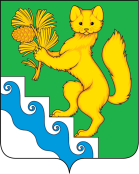 АДМИНИСТРАЦИЯ БОГУЧАНСКОГО РАЙОНА   ПОСТАНОВЛЕНИЕ28.12.2021                               с. Богучаны                                    №  1158-пОб утверждении программы профилактики рисков причинения вреда (ущерба) охраняемым законом ценностям в сфере муниципального лесного контроля на территории Богучанского района администрации Богучанского районаВ целях организации  профилактики рисков причинения вреда (ущерба) охраняемым законом ценностям в сфере муниципального лесного контроля на территории Богучанского района  в соответствии со статьями 84, 98 Лесного кодекса Российской Федерации, состатьей 44 Федерального закона от 31 июля 2021 г. №248-ФЗ «О государственном контроле (надзоре) и муниципальном контроле в Российской Федерации», постановлением Правительства Российской Федерации от 25 июня 2021 г.
№990 «Об утверждении Правил разработки и утверждения контрольными (надзорными) органами программы профилактики рисков причинения вреда (ущерба) охраняемым законом ценностям» (далее – Правила), Федеральным законом от 06.10.2003 № 131-ФЗ «Об общих принципах организации местного самоуправления в Российской Федерации, руководствуясь статьей 7, 43, 47  Устава Богучанского района Красноярского края, администрацией Богучанского района.ПОСТАНОВЛЯЮ:Утвердить муниципальную программу Богучанского района «Профилактики рисков причинения вреда (ущерба) охраняемым законом ценностям при осуществлении муниципального контроля в сфере лесного контроля».	2. Контроль за исполнением настоящего постановления возложить на  заместителя Главы Богучанского района по вопросам развития лесопромышленного комплекса, экологии и природопользования               С.И. Нохрина.          3. Постановление вступает в силу со дня, следующего за днем его опубликования в Официальном вестнике Богучанского района.Глава Богучанского района                                                                     В.Р. Саар                  